Sponsorship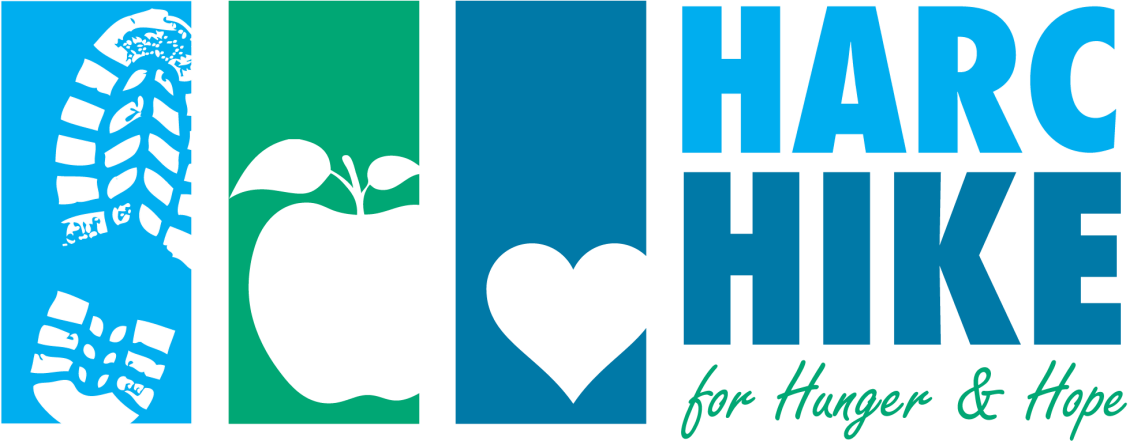 opportunities11th Annual HARC Hikefor Hunger & HopeSaturday, June 8, 2024www.harccoalition.org/hikeFriend $100sponsorshiplevel includes listing on Hike web pageSponsor Name as you’d like it to appear 		Contact Name 	Phone 	Mailing Address 	Email Address	 Sponsorship Amount: 	T-shirt size(s), if desired: 	Number participating in Hike:	Sponsors Gold and above: Please email your logo to director@harccoalition.orgDeadline is May 15, 2024 to be included on the event t-shirt.Please make checks payable to: HARC ~ on the memo line of the check, indicate: “HARC Hike”Mail to: HARC, P.O. Box 1158, Hagerstown, MD 21741-1158 ~ Thank you for your support!